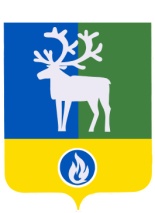 СЕЛЬСКОЕ ПОСЕЛЕНИЕ ПОЛНОВАТБЕЛОЯРСКИЙ РАЙОНХАНТЫ-МАНСИЙСКИЙ АВТОНОМНЫЙ ОКРУГ -  ЮГРАПроектАДМИНИСТРАЦИЯ СЕЛЬСКОГО ПОСЕЛЕНИЯ ПОЛНОВАТПОСТАНОВЛЕНИЕот _________2016 года			                     	                                               № ____О  Порядке сообщения муниципальными служащими администрации сельского поселения Полноват  о возникновении личной заинтересованности при исполнении должностных обязанностей, которая  приводит или может привести к конфликту интересов  В     соответствии   с  частью 2  статьи 11 Федерального   закона  от  25   декабря 2008 года № 273-ФЗ «О противодействии коррупции», подпунктом «б» пункта 8    Указа Президента Российской Федерации от 22 декабря 2015 года № 650 «О порядке сообщения лицами, замещающими отдельные государственные должности Российской Федерации, должности федеральной государственной службы, и иными лицами о возникновении личной заинтересованности при исполнении должностных обязанностей, которая приводит или может привести к конфликту интересов, и о внесении изменений в некоторые акты Президента Российской Федерации»  п о с т а н о в л я ю:1.  Утвердить  прилагаемый Порядок сообщения муниципальными служащими администрации сельского поселения Полноват о возникновении личной заинтересованности при исполнении должностных обязанностей, которая  приводит или может привести к конфликту интересов.       2. Опубликовать настоящее постановление в газете «Белоярские вести».  3. Настоящее постановление  вступает в силу после его официального опубликования.          4. Контроль за выполнением постановления возложить на заведующего сектором организационной деятельности администрации сельского поселения Полноват             Булатову Е.И.Глава сельского поселения Полноват                                                                      Л.А.МакееваУТВЕРЖДЕН постановлением  администрациисельского поселения Полноватот _______2016 года № ___П О Р Я Д О Ксообщения муниципальными служащими администрации сельского поселения Полноват  о возникновении личной заинтересованности при исполнении должностных обязанностей, которая  приводит или может привести к конфликту интересов1. Настоящим Порядком  сообщения муниципальными служащими администрации сельского поселения Полноват  о возникновении личной заинтересованности при исполнении должностных обязанностей, которая  приводит или может привести к конфликту интересов (далее – Порядок), определяется порядок сообщения муниципальными служащими администрации сельского поселения Полноват (далее – муниципальные служащие), о возникновении  личной заинтересованности при исполнении должностных обязанностей, которая приводит или может привести к конфликту интересов.2. Муниципальные служащие обязаны в соответствии с законодательством Российской Федерации о противодействии коррупции сообщать о возникновении личной заинтересованности при исполнении должностных обязанностей, которая приводит или может привести к конфликту интересов, а также принимать меры по предотвращению или урегулированию конфликта интересов.3. В случае возникновения у муниципального служащего личной заинтересованности, которая приводит или может привести к конфликту интересов, он обязан не позднее рабочего дня, следующего за днем, когда ему стало об этом известно, уведомить об этом представителя нанимателя (работодателя) и своего непосредственного начальника.4. При нахождении муниципального  служащего в служебной командировке, не при исполнении должностных (служебных) обязанностей и вне пределов места работы, о возникшем конфликте интересов или о возможности его возникновения муниципальный служащий обязан уведомить с помощью любых доступных средств связи своего непосредственного начальника не позднее рабочего дня, следующего за днем, когда муниципальному  служащему стало известно о возникшем конфликте интересов или о возможности его возникновения, а по прибытии к месту службы в тот же день в письменной форме направить представителю нанимателя (работодателю) уведомление  о возникшем конфликте интересов или о возможности его возникновения.Сообщение оформляется в письменной форме  в виде уведомления о возникновении личной заинтересованности при исполнении должностных обязанностей, которая приводит или может привести к конфликту интересов (далее - Уведомление).5. Уведомление, составленное на имя  представителя нанимателя (работодателя)  и непосредственного начальника, подается в сектор организационной деятельности администрации сельского поселения Полноват (лицу, ответственному за профилактику коррупционных и иных правонарушений) по форме согласно приложению 1  к настоящему Порядку.Уведомление подписывается муниципальным служащим лично с указанием даты его составления и визируется непосредственным начальником  муниципального служащего.6. К уведомлению могут прилагаться имеющиеся у муниципального  служащего материалы, подтверждающие обстоятельства, доводы и факты, изложенные в Уведомлении.7.   Уведомления  подлежат обязательной регистрации в день поступления в Журнале регистрации уведомлений о возникшем конфликте интересов или о возможности его возникновения (далее - Журнал), составленному по форме согласно приложению  2 к настоящему Порядку.Журнал должен быть прошит и пронумерован в соответствии с установленным порядком. Муниципальному служащему выдается копия Уведомления с отметкой о его регистрации.8. Сектор организационной деятельности администрации сельского поселения Полноват (лицо, ответственное за профилактику коррупционных и иных правонарушений) осуществляет предварительное рассмотрение уведомлений  и по результатам их рассмотрения на каждое из них составляет мотивированное заключение. В ходе предварительного рассмотрения уведомлений, при подготовке мотивированного заключения лицо, ответственное за профилактику коррупционных и иных правонарушений администрации сельского поселения Полноват,  по поручению заведующего сектором организационной деятельности администрации сельского поселения Полноват имеет право получать в установленном порядке от лиц, представивших уведомления, необходимые пояснения, а заведующий сектором организационной деятельности администрации сельского поселения Полноват может направлять в установленном порядке запросы в федеральные государственные органы, органы государственной власти субъектов Российской Федерации, органы местного самоуправления и заинтересованные организации.9. Мотивированное заключение должно содержать следующие выводы, предложения и сведения:а) об отсутствии признаков конфликта интересов;б) о наличии признаков конфликта интересов и необходимости принятия мер по его урегулированию (либо о мерах, принятых муниципальным служащим и непосредственным начальником муниципального служащего, направленных на предотвращение или урегулирование возникшего конфликта интересов или возможности его возникновения, если такие меры принимались);в) об организации проверки содержащихся в Уведомлении сведений.10. К мотивированному заключению прилагаются представленные муниципальным служащим    материалы, подтверждающие обстоятельства, доводы и факты, изложенные в Уведомлении.11. Представитель нанимателя (работодатель), рассмотрев мотивированное заключение, принимает одно из решений, указанных в пункте 9 настоящего Порядка.12. Уведомления и материалы, подтверждающие обстоятельства, доводы и факты, изложенные в уведомлении, хранятся в секторе организационной деятельности администрации сельского поселения Полноват  в течение 3 лет, после чего передаются в архив.13. Проверка сведений, содержащихся в Уведомлении, проводится в соответствии с Порядком проверки достоверности и полноты сведений, представляемых гражданами, претендующими на замещение должностей муниципальной службы в Ханты-Мансийском автономном округе - Югре, муниципальными служащими Ханты-Мансийского автономного округа - Югры, замещающими должности, включенные в соответствующий перечень, и соблюдения муниципальными служащими Ханты-Мансийского автономного округа - Югры требований к служебному поведению, утвержденным постановлением Губернатора  Ханты-Мансийского автономного округа - Югры от 28 мая 2012 года № 82 «О проверке достоверности и полноты сведений, представляемых гражданами, претендующими на замещение должностей муниципальной службы в Ханты-Мансийском автономном округе - Югре, муниципальными служащими Ханты-Мансийского автономного округа - Югры, замещающими должности, включенные в соответствующий перечень, и соблюдения муниципальными служащими Ханты-Мансийского автономного округа - Югры требований к служебному поведению.  14. Материалы проверки, указанной в пункте 13 настоящего Порядка, докладываются  представителю нанимателя (работодателю) для принятия решения о направлении Уведомления и результатов проверки, содержащихся в нем сведений, в   комиссию по соблюдению требований к служебному поведению муниципальных служащих и урегулированию   конфликтов    интересов   в   администрации сельского поселения Полноват.15. Комиссия по соблюдению требований к служебному поведению муниципальных служащих и урегулированию   конфликтов    интересов   в   администрации сельского поселения Полноват осуществляет деятельность в соответствии с положением, утвержденным постановлением администрации сельского поселения Полноват.16. Сектор организационной деятельности администрации сельского поселения Полноват (лицо, ответственное за профилактику коррупционных и иных правонарушений) обеспечивает конфиденциальность полученных от муниципального  служащего сведений в соответствии с законодательством Российской Федерации о персональных данных.	__________ПРИЛОЖЕНИЕ 1к Порядку  сообщения муниципальными служащими администрации сельского поселения Полноват  о возникновении личной заинтересованности при исполнении должностных обязанностей, которая  приводит или может привести к конфликту интересов_______________________________________________ (должность представителя нанимателя (работодателя)_______________________________________________      (Ф.И.О.  представителя нанимателя (работодателя)Копия:  (непосредственному начальнику)от  (Ф.И.О.)(наименование должности  УВЕДОМЛЕНИЕ
о возникшем конфликте интересов
или о возможности его возникновенияВ соответствии с частью 2 статьи 11 Федерального закона «О противодействии коррупции» сообщаю, что:1.  (описание личной заинтересованности, которая приводит или может
привести к возникновению конфликта интересов)2.  (описание должностных обязанностей, на исполнение которых может
негативно повлиять либо негативно влияет личная заинтересованность)3.  (предложения по урегулированию конфликта интересов)	______________ПРИЛОЖЕНИЕ 2к Порядку  сообщения муниципальными служащими администрации сельского поселения Полноват  о возникновении личной заинтересованности при исполнении должностных обязанностей, которая  приводит или может привести к конфликту интересовЖУРНАЛ
регистрации уведомлений о возникшем конфликте интересов
или о возможности его возникновения	______________«»20г.(подпись, фамилия и инициалы)(подпись, фамилия и инициалы)(подпись, фамилия и инициалы)(подпись, фамилия и инициалы)(подпись, фамилия и инициалы)(подпись, фамилия и инициалы)(подпись, фамилия и инициалы)(подпись, фамилия и инициалы)(подпись, фамилия и инициалы)Начат«»20г.Окончен«»20г.Налистах№ п/пРегистрационный номер уведомления  Дата  приема уведомления Ф.И.О., должность, контактный телефон  работника, подавшего уведомлениеФ.И.О. лица, принявшего уведомление, росписьСведения о принятом решении123456